.#32 count intro - No Tags Or Restarts[1-8]	SIDE STEP RIGHT, ROCK BACK, SHUFFLE ¼ Left, STEP ½ Left, STEP TOGETHER, SIDE[9-16]	CROSS  SIDE, BEHIND SIDE CROSS, ¼ Left PRISSY WALKS, CROSS ROCK ¼ R STEP SIDE[17-24]	SKATE X2, SHUFFLE ¼ Left, ROCK REC, TRIPLE 1+1/2 Right, Rock on R(Alternative for 8&1…. ½ Turn onto R, walk forward L, Rock R)[25-32]	ROCK REC, BACK LOCK STEP, ¼ turn R SWAY x2, SIDE STEP TOGETHERStart dance again ………   Happy DancingNote from Heather:  My sister Lainy asked me if I would do a nice wee easyish dance to one of her favourite tracks , hope you like it sis xxxContact: Hcbootleggers26@aol.comKeep Us Alive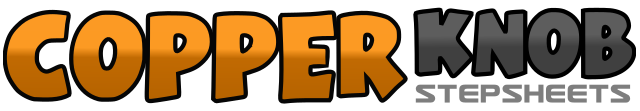 .......Count:32Wall:4Level:High Improver Cha Cha.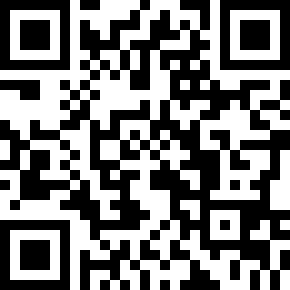 Choreographer:Heather Barton (SCO) - November 2014Heather Barton (SCO) - November 2014Heather Barton (SCO) - November 2014Heather Barton (SCO) - November 2014Heather Barton (SCO) - November 2014.Music:Love Will Keep Us Alive - Eagles : (Album: Hell Freezes Over - iTunes)Love Will Keep Us Alive - Eagles : (Album: Hell Freezes Over - iTunes)Love Will Keep Us Alive - Eagles : (Album: Hell Freezes Over - iTunes)Love Will Keep Us Alive - Eagles : (Album: Hell Freezes Over - iTunes)Love Will Keep Us Alive - Eagles : (Album: Hell Freezes Over - iTunes)........1,2,3Side long step to Right side, rock back Left, recover Right4&5¼ turn L stepping Left forward, step Right beside Left, step forward on Left6,7Step Right forward, ½ turn over left shoulder8&1step Right to Right side, step Left beside Right, step Right to Right side2,3Cross Left over Right, step Right to Right side,4&5Step Left behind Right, step Right to Right side, cross Left over Right6,7¼ turn left cross walk Right over Left, cross walk Left over Right8&1Cross rock Right over Left, rec on Left, ¼ turn right stepping Right to Right side2,3skate forward Left, skate forward Right4&5¼ stepping Left forward, step Right beside Left, step forward on Left6,7Rock forward on Right, rec Left8&1½ turn over right shoulder onto R, ½ turn over right shoulder onto L (travelling back), ½ turn over rocking forward on right2,3Rec Left, step back on Right4&5Step back Left, cross Right over Left, step back Left6,7¼ turn Right, step onto R & sway Right hip to right side , sway Left hip to left side8&Step Right to Right side, step Left beside Right